Curriculum Committee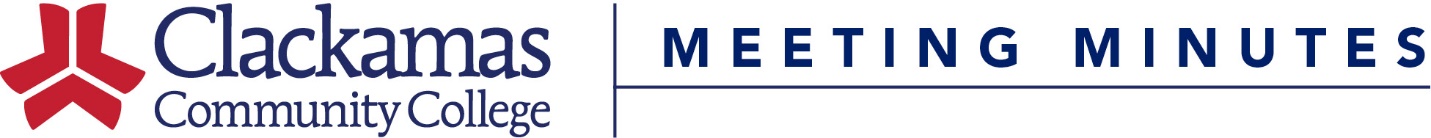 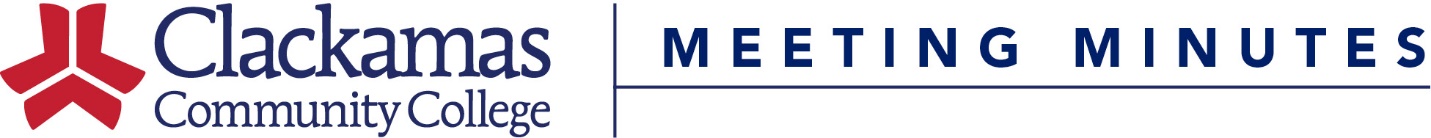 May 20, 2016Meeting AgendaPresenterActionWelcome and IntroductionsFrank CoronaApproval of MinutesFrank CoronaApprovalConsent AgendaCourse Number ChangeCourse Title ChangeReviewed Outlines for ApprovalFrank CoronaApprovalInformational ItemsOld BusinessReview Upcoming Membership VacanciesFrank CoronaDiscussionNew BusinessCourse InactivationsART-106, 107, 108, 221, 222Course Hours/Instructional Method/Credits ChangeDMC-109New CoursesMBC-115, 116, 120, 125, 126, 135, 140, 225New ProgramsMedical Billing and Coding CCProgram AmendmentsGerontology CCWeb Design & Development AASJuvenile Corrections CCDigital Media Communications AASVideo Production Technician CPCCGeneral Education ProcessNora BrodnickiNora BrodnickiC. Garner/J. GilbertC. Garner/J. GilbertCurriculum OfficeCurriculum OfficeIda FlippoNora BrodnickiNora BrodnickiLisa ReynoldsApproval/19.SUApproval/19.SUApproval/19.SUApproval/19.SUApproval/19.SUApproval/19.SUApproval/19.SUApproval/19.SUApproval/19.SUDiscussionClosing Comments